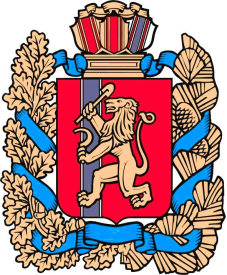 законКрасноярского края08.07.2021                                                                                                            № 11-5328О МЕРЕ СОЦИАЛЬНОЙ ПОДДЕРЖКИ ГРАЖДАН, ДОСТИГШИХ ВОЗРАСТА 23 ЛЕТ И СТАРШЕ, ИМЕВШИХ В СООТВЕТСТВИИ С ФЕДЕРАЛЬНЫМ ЗАКОНОДАТЕЛЬСТВОМ СТАТУС ДЕТЕЙ-СИРОТ, ДЕТЕЙ, ОСТАВШИХСЯ БЕЗ ПОПЕЧЕНИЯ РОДИТЕЛЕЙ, ЛИЦ ИЗ ЧИСЛА ДЕТЕЙ-СИРОТ И ДЕТЕЙ, ОСТАВШИХСЯ БЕЗ ПОПЕЧЕНИЯ РОДИТЕЛЕЙСтатья 1. Предмет регулирования настоящего ЗаконаНастоящий Закон устанавливает меру социальной поддержки в виде социальной выплаты, удостоверенной сертификатом, на однократное приобретение в собственность на территории Красноярского края (далее – край) благоустроенного жилого помещения за счет средств краевого бюджета гражданам, проживающим на территории края, достигшим возраста 23 лет и старше, имевшим в соответствии с федеральным законодательством статус детей-сирот, детей, оставшихся без попечения родителей, лиц из числа детей-сирот и детей, оставшихся без попечения родителей (далее – лица, которые достигли возраста 23 лет), нуждающимся в обеспечении жилым помещением. Статья 2. Основные понятия, используемые в настоящем ЗаконеДля целей настоящего Закона используются следующие термины и понятия:социальная выплата – мера социальной поддержки, предоставляемая лицам, которые достигли возраста 23 лет и которые нуждаются в обеспечении жилым помещением, в целях однократного приобретения в собственность на территории края благоустроенного жилого помещения, удостоверенная сертификатом;сертификат – именное свидетельство, удостоверяющее право лица, которое достигло возраста 23 лет и которое нуждается в обеспечении жилым помещением, на получение за счет средств краевого бюджета социальной выплаты;список – список детей-сирот и детей, оставшихся без попечения родителей, лиц из числа детей-сирот и детей, оставшихся без попечения родителей, лиц, которые относились к категории детей-сирот и детей, оставшихся без попечения родителей, лиц из числа детей-сирот и детей, оставшихся без попечения родителей, и достигли возраста 23 лет, которые подлежат обеспечению жилыми помещениями, формируемый уполномоченным Правительством края органом исполнительной власти края в области образования  в соответствии со статьей 17 Закона края 
от 2 ноября 2000 года № 12-961  «О защите прав ребенка» (далее – Закон края 
«О защите прав ребенка»);заявители – лица, которые достигли возраста 23 лет, которые  нуждаются в обеспечении жилым помещением, соответствуют условиям, предусмотренным пунктом 1 статьи 3 настоящего Закона, и обратились с заявлением о выдаче сертификата;представитель заявителя – лицо, действующее от имени заявителя на основании доверенности, оформленной в установленном законом порядке;получатель сертификата – заявитель, который имеет право на получение социальной выплаты и в отношении которого принято решение о выдаче сертификата; реестр получателей сертификатов – перечень заявителей, в отношении которых приняты решения о выдаче сертификата; орган местного самоуправления – исполнительно-распорядительный орган местного самоуправления муниципального района, муниципального округа и городского округа края, наделенный полномочиями по реализации настоящего Закона.Статья  3. Право на меру социальной поддержки1. Право на меру социальной поддержки имеют заявители в случае их соответствия на дату подачи заявления о выдаче сертификата следующим условиям: а) заявитель включен в список и подлежит обеспечению жилым помещением в соответствии со статьей 17 Закона края «О защите прав ребенка»;б) заявитель не менее 6 месяцев до даты обращения за выдачей сертификата осуществляет трудовую деятельность на основании трудового договора (служебного контракта), или зарегистрирован в течение не менее 12 месяцев до даты обращения за выдачей сертификата в налоговом органе в качестве индивидуального предпринимателя либо в качестве плательщика налога на профессиональный доход, или имеет на иждивении ребенка-инвалида, с которым он совместно проживает; в) заявитель не состоит на учете в психоневрологическом и наркологическом диспансере;г) у заявителя отсутствует задолженность по налогам и сборам на дату подачи заявления о выдаче сертификата;д) у заявителя отсутствует задолженность по алиментным обязательствам на дату подачи заявления о выдаче сертификата;е) у заявителя отсутствует неснятая или непогашенная судимость за совершение уголовного преступления. 2. Право заявителя на получение меры социальной поддержки в виде социальной выплаты удостоверяется сертификатом.Статья 4. Перечень документов, порядок и срок их представления для получения сертификата1. Заявление о выдаче сертификата, содержащее согласие на обработку персональных данных заявителя, по форме, утвержденной уполномоченным Правительством края органом исполнительной власти края в области строительства, подается заявителем (представителем заявителя) в орган местного самоуправления по месту жительства заявителя либо в краевое государственное бюджетное учреждение «Многофункциональный центр предоставления государственных и муниципальных услуг» (далее – многофункциональный центр) в период с 10 января по 15 марта текущего года. 2. К заявлению о выдаче сертификата прилагаются следующие документы: а) копия паспорта или иного документа, удостоверяющего личность заявителя;б) копии документов, удостоверяющих личность представителя заявителя и подтверждающих его полномочия (в случае обращения с заявлением представителя заявителя);в) копия решения суда об установлении факта постоянного или преимущественного проживания на территории края (в случае отсутствия постоянной регистрации по месту жительства на территории края);г) копия трудовой книжки заявителя, заверенная по месту его работы, или сведения о трудовой деятельности, предусмотренные статьей 66.1 Трудового кодекса Российской Федерации; д) документы, подтверждающие осуществление налогооблагаемой деятельности в качестве индивидуального предпринимателя либо физического лица, применяющего специальный налоговый режим «Налог на профессиональный доход»;е) копия свидетельства о рождении ребенка или иного документа, удостоверяющего личность ребенка заявителя, а также документ, подтверждающий совместное проживание заявителя с ребенком, и копия справки, подтверждающей факт установления инвалидности, выданной федеральным государственным учреждением медико-социальной экспертизы по форме, утвержденной уполномоченным федеральным органом исполнительной власти (в случае обращения заявителя, имеющего на иждивении ребенка-инвалида);ж) справки из психоневрологического и наркологического диспансеров;з) утвержденное судом мировое соглашение о замене установленного судебным решением обязательства о предоставлении благоустроенного жилого помещения на обязательство о предоставлении социальной выплаты, удостоверенной сертификатом (для заявителей, в отношении которых имеется вступившее в законную силу решение суда о предоставлении благоустроенного жилого помещения специализированного жилищного фонда по договору найма специализированных жилых помещений);и) документ, подтверждающий регистрацию в системе индивидуального (персонифицированного) учета;к) сведения из налогового органа об отсутствии у заявителя задолженности по налогам и сборам на дату подачи заявления о выдаче сертификата;л) справка об отсутствии у заявителя задолженности по алиментным обязательствам на дату подачи заявления о выдаче сертификата;м)  справка об отсутствии у заявителя неснятой или непогашенной судимости за совершение уголовного преступления.3. В случае если документы, указанные в пункте 2 настоящей статьи, находятся в распоряжении государственных органов, органов местного самоуправления либо подведомственных государственным органам или органам местного самоуправления организаций, участвующих в предоставлении государственных и муниципальных услуг, и не были представлены заявителем (представителем заявителя) по собственной инициативе, уполномоченные органы местного самоуправления запрашивают посредством межведомственных запросов документы (сведения, содержащиеся в документах) в соответствующих органах и организациях, за исключением случаев, когда такие документы включены в перечень документов, определенный частью 6 статьи 7 Федерального закона 
от 27 июля 2010 года № 210-ФЗ «Об организации предоставления государственных и муниципальных услуг» (далее – Федеральный закон «Об организации предоставления государственных и муниципальных услуг»).4. Заявление о выдаче сертификата и документы, указанные в пункте 2 настоящей статьи, представляются в орган местного самоуправления или многофункциональный центр лично заявителем или представителем заявителя либо направляются почтовым отправлением с уведомлением о вручении и описью вложения либо в форме электронного документа (пакета электронных документов) по электронной почте или через личный кабинет заявителя (представителя заявителя) в федеральной государственной информационной системе «Единый портал государственных и муниципальных услуг (функций)» или на краевом портале государственных и муниципальных услуг, подписанного простой или усиленной квалифицированной электронной подписью в соответствии с Федеральным законом от 6 апреля 2011 года № 63-ФЗ «Об электронной подписи» (далее – Федеральный закон «Об электронной подписи»).5. Многофункциональный центр в течение двух рабочих дней со дня поступления заявления о выдаче сертификата и документов, указанных в пункте 2 настоящей статьи, направляет их в орган местного самоуправления.6. При поступлении заявления о выдаче сертификата и прилагаемых к нему документов в электронной форме, подписанных простой электронной подписью или усиленной квалифицированной электронной подписью, орган местного самоуправления в срок не позднее двух рабочих дней со дня их регистрации проводит процедуру проверки подлинности простой электронной подписи или действительности усиленной квалифицированной электронной подписи, с использованием которой подписаны заявление о выдаче сертификата и прилагаемые к нему документы, предусматривающую проверку соблюдения условий, указанных в статье 9 или статье 11 Федерального закона «Об электронной подписи».Если в результате проверки будет выявлено несоблюдение установленных условий признания подлинности простой электронной подписи или действительности усиленной квалифицированной электронной подписи, орган местного самоуправления в течение трех рабочих дней со дня завершения проведения проверки принимает решение об отказе в приеме к рассмотрению заявления о выдаче сертификата и направляет заявителю (представителю заявителя) уведомление об этом в электронной форме с указанием основания принятия решения.Уведомление подписывается усиленной квалифицированной электронной подписью органа местного самоуправления и направляется по адресу электронной почты заявителя (представителя заявителя) либо в его личный кабинет в федеральной государственной информационной системе «Единый портал государственных и муниципальных услуг (функций)» либо на краевом портале государственных и муниципальных услуг (в зависимости от способа получения документов).После получения уведомления заявитель (представитель заявителя) вправе повторно обратиться с заявлением о выдаче сертификата, устранив нарушения, которые послужили основанием для отказа в приеме к рассмотрению заявления о выдаче сертификата.Копии документов, указанных в пункте 2 настоящей статьи, не заверенные организацией, выдавшей соответствующие документы, или нотариально, представляются с предъявлением оригиналов этих документов.В случае если заявителем (представителем заявителя) не были представлены копии документов, указанных в пункте 2 настоящей статьи, орган местного самоуправления изготавливает копии указанных документов самостоятельно (при наличии представленных заявителем (представителем заявителя) оригиналов этих документов).В случае направления документов, указанных в пункте 2 настоящей статьи, по почте либо по электронной почте или через личный кабинет заявителя (представителя заявителя) в федеральной государственной информационной системе «Единый портал государственных и муниципальных услуг (функций)»  или на краевом портале государственных и муниципальных услуг направляются копии указанных документов, заверенные организациями, выдавшими их, или нотариально.Статья 5. Порядок принятия решения о выдаче сертификата либо об отказе в его выдаче 1. Орган местного самоуправления по месту жительства заявителя регистрирует заявление о выдаче сертификата в день его поступления в журнале регистрации заявлений о выдаче сертификата.Форма журнала регистрации заявлений о выдаче сертификата устанавливается уполномоченным Правительством края органом исполнительной власти края в области строительства. Орган местного самоуправления по месту жительства заявителя в день регистрации заявления о выдаче сертификата выдает (направляет) расписку заявителю (представителю заявителя) о принятии заявления о выдаче сертификата и прилагаемых к нему документов способом, обеспечивающим подтверждение ее получения, с указанием даты их принятия.2. Орган местного самоуправления по месту жительства заявителя в течение 30 рабочих дней со дня регистрации заявления о выдаче сертификата принимает решение о приеме заявления о выдаче сертификата к рассмотрению либо об отказе в приеме заявления о выдаче сертификата к рассмотрению.Решение об отказе в приеме заявления о выдаче сертификата к рассмотрению принимается в случае представления заявителем (представителем заявителя) не в полном объеме документов, одновременно включенных в перечень, предусмотренный пунктом 2 статьи 4 настоящего Закона, и в перечень, установленный частью 6 статьи 7 Федерального закона «Об организации предоставления государственных и муниципальных услуг». Орган местного самоуправления по месту жительства заявителя в течение двух рабочих дней со дня принятия решения, указанного в абзаце первом настоящего пункта, уведомляет о принятом решении заявителя (представителя заявителя) способом, указанным в заявлении о выдаче сертификата, и возвращает заявителю (представителю заявителя) представленные документы (в случае принятия решения об отказе в приеме заявления о выдаче сертификата к рассмотрению). В случае устранения причин, послуживших основанием для принятия органом местного самоуправления по месту жительства заявителя решения об отказе в приеме заявления о выдаче сертификата к рассмотрению, заявитель (представитель заявителя) вправе повторно обратиться с заявлением о выдаче сертификата в порядке, установленном настоящим Законом.3. Орган местного самоуправления по месту жительства заявителя в течение пяти рабочих дней со дня принятия решения о приеме заявления о выдаче сертификата к рассмотрению направляет в уполномоченный Правительством края орган исполнительной власти края в области строительства заявление о выдаче сертификата и приложенные к нему документы. 4. Уполномоченный Правительством края орган исполнительной власти края в области строительства в течение 20 рабочих дней со дня поступления заявления о выдаче сертификата и приложенных к нему документов запрашивает в порядке межведомственного информационного взаимодействия в уполномоченном Правительством края органе исполнительной власти края в области образования информацию о нахождении заявителя в списке и принимает решение о выдаче сертификата либо об отказе в выдаче сертификата. 5. Основаниями для принятия решения об отказе в выдаче сертификата являются:а) отсутствие у заявителя права на получение социальной выплаты в соответствии с настоящим Законом; б) непредставление (несвоевременное представление) или представление не в полном объеме документов, одновременно включенных в перечень, предусмотренный пунктом 2 статьи 4 настоящего Закона, и в перечень, установленный частью 6 статьи 7 Федерального закона «Об организации предоставления государственных и муниципальных услуг»; в) наличие в представленных документах недостоверных сведений. 6. Решение о выдаче сертификата либо об отказе в выдаче сертификата оформляется приказом уполномоченного Правительством края органа исполнительной власти края в области строительства. Уполномоченный Правительством края орган исполнительной власти края в области строительства в течение пяти рабочих дней со дня принятия решения, указанного в пункте 4 настоящей статьи, уведомляет о принятом решении заявителя (представителя заявителя) способом, обеспечивающим подтверждение его получения.В случае принятия решения об отказе в выдаче сертификата в уведомлении о принятом решении указывается основание для отказа в выдаче сертификата и разъясняется порядок обжалования принятого решения.7. Уполномоченный Правительством края орган исполнительной власти края в области строительства формирует и ведет учетное дело на каждого заявителя в порядке, установленном уполномоченным Правительством края органом исполнительной власти края в области строительства.8. Уполномоченный Правительством края орган исполнительной власти края в области строительства направляет копию решения о выдаче сертификата либо об отказе в выдаче сертификата в орган местного самоуправления по месту жительства заявителя в течение пяти рабочих дней со дня его принятия способом, обеспечивающим подтверждение его получения. Копия решения о выдаче сертификата либо об отказе в выдаче сертификата подлежит приобщению к учетному делу ребенка-сироты, ребенка, оставшегося  без попечения родителей, лица из числа детей-сирот и детей, оставшихся без попечения родителей, лица, которое относилось к категории детей-сирот и детей, оставшихся без попечения родителей, лиц из числа детей-сирот и детей, оставшихся без попечения родителей, и достигло возраста 23 лет, формируемому в порядке, установленном пунктом 13 статьи 17 Закона края «О защите прав ребенка».Статья 6. Формирование и ведение реестра получателей сертификатов1. На основании решений о выдаче сертификатов уполномоченный Правительством края орган исполнительной власти края в области строительства ежегодно в срок до 20 июня формирует и утверждает реестр получателей сертификатов.2. Реестр получателей сертификатов формируется исходя из даты включения заявителя в список по форме, утвержденной уполномоченным Правительством края органом исполнительной власти края в области строительства. Заявители, включенные в список в один день, включаются в реестр получателей сертификатов в алфавитном порядке. 3. Ведение реестра получателей сертификатов осуществляется уполномоченным Правительством края органом исполнительной власти края в области строительства в бумажном и электронном виде в порядке, установленном уполномоченным Правительством края органом исполнительной власти края в области строительства. Статья 7. Порядок оформления, выдачи и реализации сертификатов 1. Уполномоченный Правительством края орган исполнительной власти края в области строительства оформляет и передает в органы местного самоуправления сертификаты на сумму средств, предусмотренных в законе края о краевом бюджете на указанные цели в текущем финансовом году, в течение 15 рабочих дней с даты утверждения реестра получателей сертификатов или внесения в него изменений. Сертификаты оформляются согласно очередности заявителей в реестре получателей сертификатов исходя из размера социальной выплаты, рассчитанного в соответствии с пунктом 3 настоящей статьи.2. Срок действия сертификата исчисляется с даты его выдачи, указанной в сертификате, и составляет один год.3. Размер социальной выплаты для оформления сертификата рассчитывается уполномоченным Правительством края органом исполнительной власти края в области строительства исходя из следующих показателей:а) нормы предоставления жилого помещения в размере 33 квадратных метров общей площади жилого помещения;б) действующего на дату выдачи сертификата показателя средней рыночной стоимости одного квадратного метра общей площади жилого помещения по краю, утвержденного приказом Министерства строительства и жилищно-коммунального хозяйства Российской Федерации. Размер социальной выплаты рассчитывается на дату выдачи сертификата, указывается в сертификате и является неизменным на весь срок действия сертификата.4. В случае утраты (утери, хищения), порчи сертификата получатель сертификата (представитель получателя сертификата) подает в уполномоченный Правительством края орган исполнительной власти края в области строительства заявление о выдаче дубликата сертификата по форме, утвержденной уполномоченным Правительством края органом исполнительной власти края в области строительства, с указанием обстоятельства, потребовавшего такой выдачи.5. Порядок оформления и выдачи сертификатов, дубликатов сертификатов, форма сертификата утверждаются уполномоченным Правительством края органом исполнительной власти края в области строительства. 6. Получатель сертификата представляет сертификат в течение двух месяцев с даты его выдачи в расположенное по месту жительства получателя сертификата или по месту нахождения приобретаемого благоустроенного жилого помещения отделение банка, отобранного для открытия банковского счета (далее – банк).Порядок отбора банка для открытия банковского счета утверждается уполномоченным Правительством края органом исполнительной власти края в области строительства.Сертификаты, не предъявленные в банк в порядке и сроки, установленные настоящим пунктом, признаются недействительными.7. Договор об открытии банковского счета заключается на срок, оставшийся до истечения срока действия сертификата. Банковский счет может быть закрыт в течение срока действия договора об открытии банковского счета по письменному заявлению получателя сертификата.8. Расходы на оплату услуг банка по открытию и обслуживанию банковского счета несет получатель сертификата.9. Перечисление средств социальной выплаты осуществляется уполномоченным Правительством края органом исполнительной власти края в области строительства в срок до 20 декабря текущего финансового года.Статья 8.  Порядок приобретения жилого помещения 1.  Получатель сертификата на средства социальной выплаты в пределах срока действия договора об открытии банковского счета вправе приобрести на территории края у физических и (или) юридических лиц (одного или нескольких) жилое помещение (жилые помещения), отвечающее требованиям, установленным статьями 15 и 16 Жилищного кодекса Российской Федерации, благоустроенное применительно к условиям населенного пункта, в котором находится приобретаемое жилое помещение.  2. На средства социальной выплаты не может приобретаться жилое помещение, признанное непригодным для проживания и (или) находящееся в многоквартирном доме, который признан аварийным и подлежащим сносу или реконструкции.Признание в установленном жилищным законодательством порядке жилого помещения непригодным для проживания и (или) расположение его в многоквартирном доме, который признан аварийным и подлежащим сносу или реконструкции, является основанием для отказа в перечислении средств социальной выплаты, возврата в краевой бюджет перечисленных средств социальной выплаты.Ответственность за выбор жилого помещения и приобретенное жилое помещение с привлечением средств социальной выплаты возлагается на получателя сертификата. 3. Получатель сертификата при приобретении жилого помещения на средства социальной выплаты вправе привлекать собственные средства, средства (часть средств) материнского (семейного) капитала, средства (часть средств) регионального материнского (семейного) капитала, кредитные (заемные) средства.В случае приобретения жилого помещения на средства социальной выплаты с привлечением собственных средств граждан, не указанных в сертификате, либо средств (части средств) материнского (семейного) капитала жилое помещение должно быть оформлено в общую собственность с учетом граждан, не указанных в сертификате. При этом отношение размера общей площади, приходящегося на долю в праве общей собственности на приобретенное жилое помещение получателя сертификата и членов его семьи, к размеру общей площади приобретенного жилого помещения должно быть не менее отношения размера социальной выплаты к стоимости приобретаемого жилого помещения, указанной в договоре купли-продажи жилого помещения. 4. В случае если стоимость приобретаемого жилого помещения превышает размер социальной выплаты, указанный в сертификате, в договоре купли-продажи на жилое помещение может быть определен порядок уплаты недостающей суммы.5. Если стоимость жилого помещения по договору купли-продажи жилого помещения превышает размер социальной выплаты, указанный в сертификате, средства социальной выплаты перечисляются в размере социальной выплаты, указанном в сертификате.Если стоимость жилого помещения по договору купли-продажи жилого помещения меньше размера социальной выплаты, указанного в сертификате, средства социальной выплаты перечисляются в размере стоимости жилого помещения, указанном в договоре купли-продажи жилого помещения.6. Допускается возможность приобретения жилого помещения, общая площадь которого меньше установленной расчетной нормы, но не меньше площади, установленной в соответствующем муниципальном образовании края для постановки на регистрационный учет в целях улучшения жилищных условий.7.  Получатель сертификата до заключения договора купли-продажи жилого помещения, планируемого к приобретению на средства социальной выплаты, представляет в уполномоченный Правительством края орган исполнительной власти края в области строительства следующие документы: а) решение о признании жилого помещения, планируемого к приобретению на средства социальной выплаты, пригодным для проживания, принятое в соответствии с постановлением Правительства Российской Федерации от 28 января 2006 года № 47 «Об утверждении Положения о признании помещения жилым помещением, жилого помещения непригодным для проживания, многоквартирного дома аварийным и подлежащим сносу или реконструкции, садового дома жилым домом и жилого дома садовым домом» (далее – решение о пригодности жилого помещения); б) проект договора купли-продажи жилого помещения, в котором указываются реквизиты сертификата (номер, дата выдачи, орган, выдавший сертификат), номер банковского счета, с которого будут осуществляться операции по оплате жилого помещения, размер социальной выплаты, сведения о пригодности жилого помещения для проживания с учетом решения о пригодности жилого помещения.В случае если документы, указанные в настоящем пункте, находятся в распоряжении государственных органов, органов местного самоуправления либо подведомственных государственным органам или органам местного самоуправления организаций, участвующих в предоставлении государственных и муниципальных услуг, и не были представлены заявителями по собственной инициативе, уполномоченный Правительством края орган исполнительной власти края в области строительства запрашивает посредством межведомственных запросов документы (сведения, содержащиеся в документах) в соответствующих органах и организациях, за исключением случаев, когда такие документы включены в перечень документов, определенный частью 6 статьи 7 Федерального закона «Об организации предоставления государственных и муниципальных услуг».8. Уполномоченный Правительством края орган исполнительной власти края в области строительства в течение трех рабочих дней осуществляет предварительную проверку проекта договора купли-продажи жилого помещения на соответствие подпункту «б» пункта 7 настоящей статьи, запрашивает посредством межведомственного информационного взаимодействия в уполномоченном Правительством края органе исполнительной власти края в области образования информацию о нахождении получателя сертификата в списке и направляет уведомление о согласовании проекта договора купли-продажи жилого помещения либо об отказе в согласовании проекта договора купли-продажи жилого помещения способом, обеспечивающим подтверждение его получения.Основаниями для отказа в согласовании проекта договора купли-продажи жилого помещения являются:а) отсутствие у получателя сертификата права на получение социальной выплаты в соответствии с настоящим Законом; б) представление не в полном объеме документов, одновременно включенных в перечень, предусмотренный пунктом 7 настоящей статьи, и в перечень документов, установленный частью 6 статьи 7 Федерального закона 
«Об организации предоставления государственных и муниципальных услуг»; в) наличие в представленных документах недостоверных сведений. 9. Для оплаты приобретаемого жилого помещения получатель сертификата в течение срока действия договора об открытии банковского счета представляет в уполномоченный Правительством края орган исполнительной власти края в области строительства следующие документы:а) копию договора об открытии банковского счета; б) документ о банковском счете продавца жилого помещения;в) копию договора купли-продажи жилого помещения, на основании которого осуществлена государственная регистрация права собственности на жилье (проект которого согласован уполномоченным Правительством края органом исполнительной власти края в области строительства в соответствии с пунктом 8 настоящей статьи);г) копию выписки из Единого государственного реестра недвижимости об основных характеристиках и зарегистрированных правах на объект недвижимости;д) копию документа, подтверждающего факт оплаты продавцу недостающей суммы по договору купли-продажи жилого помещения за счет собственных и (или) кредитных (заемных) средств (при условии оплаты получателем сертификата  недостающей суммы по договору купли-продажи жилого помещения за счет собственных средств).Копии документов, не заверенные организацией, выдавшей соответствующие документы, или нотариально, представляются с предъявлением оригинала.В случае если документы, указанные в настоящем пункте, находятся в распоряжении государственных органов, органов местного самоуправления либо подведомственных государственным органам или органам местного самоуправления организаций, участвующих в предоставлении государственных и муниципальных услуг, и не были представлены получателем сертификата по собственной инициативе, уполномоченный Правительством края орган исполнительной власти края в области строительства запрашивает посредством межведомственных запросов документы (сведения, содержащиеся в документах) в соответствующих органах и организациях, за исключением случаев, когда такие документы включены в перечень документов, определенный частью 6 статьи 7 Федерального закона «Об организации предоставления государственных и муниципальных услуг».10. Уполномоченный Правительством края орган исполнительной власти края в области строительства в течение 10 рабочих дней с даты получения представленных получателем сертификата документов осуществляет их проверку на предмет соответствия действующему законодательству и направляет банку распоряжение о перечислении средств социальной выплаты с банковского счета получателя сертификата на банковский счет продавца жилого помещения в счет оплаты договора купли-продажи жилого помещения. 11. Размер социальной выплаты, перечисляемой с банковского счета получателя сертификата на банковский счет продавца жилого помещения в счет оплаты договора купли-продажи жилого помещения, не может превышать стоимость жилого помещения, приобретаемого получателем сертификата. Неиспользованные средства социальной выплаты подлежат возврату банком со счета получателя сертификата на банковский счет уполномоченного Правительством края органа исполнительной власти края в области строительства.12. Социальная выплата считается предоставленной получателю сертификата со дня перечисления с его банковского счета средств социальной выплаты на банковский счет продавца жилого помещения в счет оплаты договора купли-продажи жилого помещения.Расходы по государственной регистрации перехода права собственности на приобретаемое жилье несет получатель сертификата.13. В случае непредставления на оплату в течение срока действия сертификата договора купли-продажи жилого помещения уполномоченный Правительством края орган исполнительной власти края в области строительства направляет в банк уведомление о закрытии банковского счета и возврате бюджетных средств на счет уполномоченного Правительством края органа исполнительной власти края в области строительства.14. Сертификат по истечении года со дня его выдачи считается недействительным.Получатель сертификата, не использовавший сертификат за время его действия, имеет право повторно обратиться с заявлением о выдаче нового сертификата по истечении одного года с даты окончания срока действия ранее выданного сертификата в порядке, установленном настоящим Законом. 15. Уполномоченный Правительством края орган исполнительной власти края в области строительства  на основании реестра выданных сертификатов и сведений об оплате договоров купли-продажи жилых помещений, полученных от банка, выписок из Единого государственного реестра недвижимости об основных характеристиках и зарегистрированных правах на объект недвижимости формирует и ведет реестр оплаченных сертификатов. Форма реестра оплаченных сертификатов утверждается уполномоченным Правительством края органом исполнительной власти края в области строительства.16. Выписки из реестра оплаченных сертификатов и выписки из Единого государственного реестра недвижимости об основных характеристиках и зарегистрированных правах на объект недвижимости еженедельно направляются в уполномоченный Правительством края орган исполнительной власти края в области образования и являются основанием для исключения из списка лиц, которые достигли возраста 23 лет, в соответствии с подпунктом «б» пункта 18 статьи 17 Закона края «О защите прав ребенка».Статья 9. Информирование о предоставлении меры социальной поддержкиИнформация о предоставлении социальной выплаты, предоставляемой в соответствии с настоящим Законом, размещается в Единой государственной информационной системе социального обеспечения. Размещение и получение указанной информации осуществляется в соответствии с Федеральным законом от 17 июля 1999 года  № 178-ФЗ «О государственной социальной помощи».Статья 10. Финансирование меры социальной поддержки Предоставление социальных выплат, предусмотренных настоящим Законом, является расходным обязательством края и осуществляется за счет средств краевого бюджета.Статья 11. Особенности предоставления социальных выплат в 2021 году1. Для получения сертификата в 2021 году заявление о выдаче сертификата и документы, указанные в пункте 2 статьи 4 настоящего Закона, подаются в орган местного самоуправления по месту жительства заявителя или в многофункциональный центр с 1 по 31 августа 2021 года.2. В 2021 году реестр получателей сертификатов формируется и утверждается  в срок до 1 ноября.3. Получатели сертификата, получившие сертификаты после 15 ноября 2021 года, представляют сертификаты в банк для открытия банковского счета не позднее 10 декабря 2021 года.4. Перечисление средств социальной выплаты на банковские счета получателей сертификатов в 2021 году осуществляется в срок до 20 декабря 2021 года.Статья 12. Вступление в силу настоящего Закона Настоящий Закон вступает в силу через 10 дней со дня его официального опубликования в краевой государственной газете «Наш Красноярский край».ГубернаторКрасноярского края			                     	                                    А.В. Усс«23»  июля  2021 г.